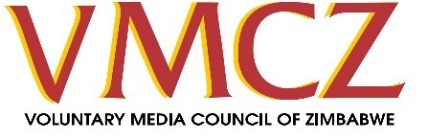 CALL FOR JOURNALISTS TO PARTICIPATE IN ENVIRONMENTAL AND CLIMATE CHANGE TRAININGDeadline: 26 May 2023Voluntary Media Council of Zimbabwe invites Zimbabwean journalists who have an interest or report on environmental issues on climate change to apply for investigative journalism training.  About the programmeVMCZ is implementing an Investigative Journalism Fund Programme on environmental issues on climate change with support from Friedrich Naumann Foundation. Under this programme, VMCZ seeks to build on and strengthen the role of the media to cover environmental issues on climate change (ie initiatives, consequences, adaptation and mitigation (sustainability). Evidence at hand shows that climate change has not been articulated extensively in Zimbabwe to the public and critical stakeholders who are supposed to be beneficiaries and are affected by it. The program seek to create a platform to capacitate the media to report on the above issues and to create a linkage of experts who will be utilised by the media in the reportage of the above issues. Under this planned programme the capacitated journalists will be supported to conduct investigations on climate change through a competitive process. The goal for this activity is for Zimbabwe’s media to elevate reporting on climate change and environmental issues. Long term expected result is that capacitated journalists will continue to utilise skills and benefit from experts and professionals introduced through the project and bring climate issues to the fore. VMCZ will select 24 journalists to participate in the training. This initiative encourages the participation of both male and female journalists to take part in the training. Eligibility/ Requirements for applicants:To apply for this training program, you must:-Be a journalist working in Zimbabwe and able to commit to attending the whole program and meeting the training requirements.-Have a proven experience and/or interest in environmental issues on climate change-Have very good interpersonal skills and the ability to communicate effectively -Be someone who keeps on learning and reflecting on their own professional development.Deadline: Due date for submission of this application is COB Friday 26, May 2023 at 1400hrs. All applications should be submitted to: mediacomplaints@gmail.com and copied to director@vmcz.co.zwAttachments: Please submit the completed application form.APPLICATION FORM{NB: DO NOT EDIT OR REMOVE ANY SECTIONS FROM THIS TEMPLATE- you can copy and paste this template to a fresh page}FULL NAME: 						  SEX: 		AGE: (Tick appropriately; X Below 35years               ;Y Above 35years. MEDIA HOUSE: (If you are a freelance, indicate)					POSITION:  Junior Reporter                  Senior Reporter                    Editor        BEAT (Tick appropriately): General news:                                               Business:			          Health:                                               Courts and Crimes:                                              Arts and Entertainment:                                              Sports:                                              Environment:                                             Investigative:			        Other- Specify:DUTY STATION: (Indicate City/Town) 					  EMAIL ADDDRESS:  	                                             			PHONE NUMBER:	                                             			ARE YOU A VMCZ PAID UP MEMBER:     Yes                 No MOTIVATION (max 400 words)Provide us with a motivation on why you would want to take part in this training. Describe the kind of environmental stories you would cover and why.Please list three Links of your work to demonstrate your skills.123